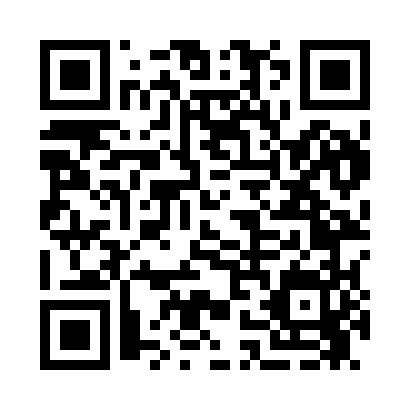 Prayer times for Abadyl, Missouri, USAWed 1 May 2024 - Fri 31 May 2024High Latitude Method: Angle Based RulePrayer Calculation Method: Islamic Society of North AmericaAsar Calculation Method: ShafiPrayer times provided by https://www.salahtimes.comDateDayFajrSunriseDhuhrAsrMaghribIsha1Wed4:576:171:094:568:019:212Thu4:566:161:094:568:029:223Fri4:556:151:094:568:039:234Sat4:536:131:094:568:049:245Sun4:526:121:084:568:059:266Mon4:516:111:084:578:069:277Tue4:496:101:084:578:079:288Wed4:486:091:084:578:089:299Thu4:476:081:084:578:089:3010Fri4:466:071:084:578:099:3111Sat4:446:071:084:578:109:3312Sun4:436:061:084:588:119:3413Mon4:426:051:084:588:129:3514Tue4:416:041:084:588:139:3615Wed4:406:031:084:588:149:3716Thu4:396:021:084:588:149:3817Fri4:386:021:084:588:159:3918Sat4:376:011:084:598:169:4119Sun4:366:001:084:598:179:4220Mon4:355:591:084:598:189:4321Tue4:345:591:084:598:189:4422Wed4:335:581:094:598:199:4523Thu4:325:581:095:008:209:4624Fri4:315:571:095:008:219:4725Sat4:305:561:095:008:229:4826Sun4:295:561:095:008:229:4927Mon4:295:551:095:008:239:5028Tue4:285:551:095:018:249:5129Wed4:275:551:095:018:249:5230Thu4:275:541:095:018:259:5331Fri4:265:541:105:018:269:54